TỔNG CÂU TRẮC NGHIỆM: 50.SỞ GD&ĐT ĐẮK LẮKTRƯỜNG THPT NGÔ GIA TỰĐÁP ÁN KIỂM TRA CUỐI HỌC KỲ 2
NĂM HỌC 2023-2024MÔN TOÁN – Khối lớp 12 Thời gian làm bài : 90 phút 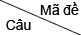 0010020030040050060070081[0.2] A[0.2] B[0.2] D[0.2] D[0.2] B[0.2] D[0.2] B[0.2] C2[0.2] D[0.2] A[0.2] B[0.2] B[0.2] B[0.2] C[0.2] A[0.2] C3[0.2] A[0.2] D[0.2] A[0.2] A[0.2] C[0.2] B[0.2] C[0.2] B4[0.2] C[0.2] D[0.2] B[0.2] C[0.2] A[0.2] A[0.2] D[0.2] A5[0.2] A[0.2] C[0.2] B[0.2] C[0.2] B[0.2] C[0.2] B[0.2] D6[0.2] C[0.2] C[0.2] A[0.2] B[0.2] D[0.2] D[0.2] C[0.2] B7[0.2] B[0.2] D[0.2] A[0.2] A[0.2] A[0.2] A[0.2] C[0.2] A8[0.2] D[0.2] A[0.2] B[0.2] D[0.2] D[0.2] C[0.2] A[0.2] D9[0.2] B[0.2] B[0.2] C[0.2] C[0.2] C[0.2] B[0.2] B[0.2] D10[0.2] B[0.2] C[0.2] A[0.2] A[0.2] C[0.2] C[0.2] D[0.2] C11[0.2] D[0.2] A[0.2] A[0.2] D[0.2] A[0.2] D[0.2] D[0.2] A12[0.2] C[0.2] C[0.2] C[0.2] D[0.2] B[0.2] D[0.2] A[0.2] B13[0.2] D[0.2] C[0.2] D[0.2] B[0.2] C[0.2] B[0.2] A[0.2] B14[0.2] A[0.2] A[0.2] B[0.2] A[0.2] B[0.2] B[0.2] C[0.2] D15[0.2] D[0.2] D[0.2] C[0.2] D[0.2] B[0.2] A[0.2] C[0.2] D16[0.2] B[0.2] B[0.2] C[0.2] B[0.2] D[0.2] C[0.2] D[0.2] C17[0.2] D[0.2] D[0.2] C[0.2] C[0.2] C[0.2] C[0.2] B[0.2] A18[0.2] D[0.2] C[0.2] A[0.2] D[0.2] D[0.2] D[0.2] A[0.2] D19[0.2] C[0.2] C[0.2] D[0.2] B[0.2] C[0.2] A[0.2] A[0.2] A20[0.2] A[0.2] B[0.2] D[0.2] C[0.2] C[0.2] B[0.2] B[0.2] D21[0.2] B[0.2] A[0.2] A[0.2] A[0.2] A[0.2] B[0.2] D[0.2] C22[0.2] A[0.2] B[0.2] A[0.2] C[0.2] B[0.2] C[0.2] A[0.2] C23[0.2] C[0.2] D[0.2] D[0.2] D[0.2] D[0.2] C[0.2] C[0.2] D24[0.2] C[0.2] D[0.2] C[0.2] B[0.2] D[0.2] A[0.2] D[0.2] B25[0.2] D[0.2] A[0.2] D[0.2] C[0.2] C[0.2] B[0.2] C[0.2] B26[0.2] D[0.2] B[0.2] B[0.2] A[0.2] A[0.2] D[0.2] C[0.2] A27[0.2] B[0.2] C[0.2] B[0.2] C[0.2] D[0.2] A[0.2] D[0.2] A28[0.2] A[0.2] B[0.2] D[0.2] A[0.2] A[0.2] C[0.2] D[0.2] C29[0.2] A[0.2] B[0.2] C[0.2] C[0.2] D[0.2] A[0.2] B[0.2] B30[0.2] C[0.2] C[0.2] D[0.2] B[0.2] C[0.2] C[0.2] A[0.2] D31[0.2] C[0.2] D[0.2] A[0.2] B[0.2] B[0.2] D[0.2] C[0.2] C32[0.2] B[0.2] D[0.2] C[0.2] D[0.2] C[0.2] D[0.2] D[0.2] D33[0.2] D[0.2] A[0.2] C[0.2] C[0.2] A[0.2] C[0.2] B[0.2] B34[0.2] D[0.2] A[0.2] D[0.2] C[0.2] B[0.2] A[0.2] C[0.2] D35[0.2] B[0.2] B[0.2] D[0.2] A[0.2] B[0.2] B[0.2] C[0.2] A36[0.2] C[0.2] D[0.2] B[0.2] D[0.2] A[0.2] D[0.2] B[0.2] A37[0.2] D[0.2] B[0.2] B[0.2] A[0.2] D[0.2] C[0.2] B[0.2] C38[0.2] A[0.2] C[0.2] C[0.2] D[0.2] B[0.2] A[0.2] C[0.2] D39[0.2] B[0.2] A[0.2] C[0.2] A[0.2] A[0.2] B[0.2] A[0.2] B40[0.2] A[0.2] B[0.2] D[0.2] A[0.2] A[0.2] B[0.2] C[0.2] C41[0.2] A[0.2] C[0.2] D[0.2] B[0.2] D[0.2] A[0.2] A[0.2] D42[0.2] B[0.2] A[0.2] B[0.2] B[0.2] B[0.2] A[0.2] B[0.2] A43[0.2] C[0.2] C[0.2] B[0.2] C[0.2] B[0.2] B[0.2] D[0.2] B44[0.2] B[0.2] C[0.2] A[0.2] D[0.2] D[0.2] D[0.2] A[0.2] A45[0.2] C[0.2] B[0.2] A[0.2] A[0.2] C[0.2] B[0.2] B[0.2] C46[0.2] C[0.2] D[0.2] D[0.2] D[0.2] C[0.2] D[0.2] A[0.2] C47[0.2] D[0.2] B[0.2] C[0.2] A[0.2] D[0.2] C[0.2] D[0.2] D48[0.2] B[0.2] A[0.2] A[0.2] C[0.2] D[0.2] B[0.2] D[0.2] B49[0.2] C[0.2] B[0.2] C[0.2] A[0.2] A[0.2] C[0.2] B[0.2] A50[0.2] C[0.2] C[0.2] D[0.2] B[0.2] A[0.2] D[0.2] A[0.2] A